Job Description – Facilities and Maintenance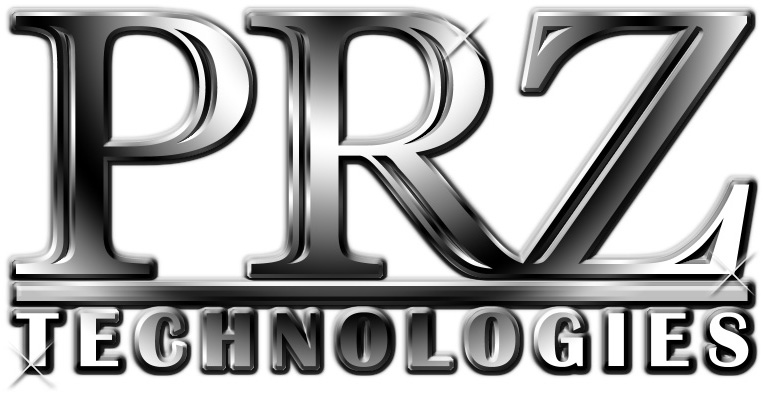 Company SummaryPRZ Technologies, Inc. designs and builds work holding, fixturing, tooling and special machines for the CNC machine tool industry.  We rely on ingenuity and creativity to produce the finest components available.  All PRZ Technologies employees possess self-motivation and a team spirit. Benefits OfferedFull-time PRZ employees receive full health insurance benefits, 11 days of paid time off after a full year of employment, six major holidays, and after one year of employment, a 401K with up to 4% company match. PRZ also offers supplemental disability and other insurances.Organizational InformationJob Title: Facilities & MaintenanceSalary: Commensurate with ability and experienceMerit raises and year-end bonuses are often awarded based on performanceJob SummaryThis position reports to the Shop Supervisor, however may need to take instruction from other management members, in cases of conflicting priorities defer to the shop supervisor.  The Position requires janitorial and building maintenance needs a secondary responsibility involves coordinating shipments to & from vendors and customers as the need arises.  Position will require some heavy lifting, attention to detail and some industrial or construction trade knowledge.  This position requires a fast-moving pace and a willingness to perform other tasks not specifically outlined in this job description. Job Requirements:Candidate must be able to communicate with management and team members effectively. Have strong interpersonal skills. Ability to work in a team environment and comfortable with sharing and listening to others’ opinions and ideas. Ability to work with minimal supervision. Ability to lift 50lbs. Have a valid New York State Driver’s License. Be able to operate forklift, floor scrubber, and other maintenance machines.  Must be able to problem solve, make small repairs quickly and correctly.Duties and ResponsibilitiesMaintenance:Adhere to regular cleaning and maintenance schedule, to include the following general tasks:Weekly Bathroom & break area cleaningWeekly Garbage DisposalClean Common Areas – Hallways, stairwells, entrances, etc. as requiredClean Shop Floors throughout entire Building as requiredMaintain Cleaning Supply InventoriesWash Exterior windows yearly inside and out.Help with Coolant Changeout and Machine Cleaning as requiredClean and maintain Fork Truck RecordsOther Related building maintenance, organizing and cleaning as requiredSeasonal outside cleanup, safety and maintenance, including:Year-round weeds and overgrowth trim, edge, etc.Spring Clean-up around property as requiredFall leaf and debris clearingSnow removal on sidewalks and driveways, clean-up after plowing, salting as requiredGeneral tasks as required on adjoining apartments and propertiesSee attached for a more complete listingShop Logistics:Coordinate services and shipments to/from Vendors as requiredProperly Crate, Skid, Box and Protect parts for type of shipment requiredMaintain shipping supply inventories Maintain the Stock Area in an Organized and Clean manner.Maintain Storage Area’s in an Organized and Clean manner.Maintain the Annex area in a manner that allows for organized and efficient material flows in and out of building.Prepare raw material and distribute as required (aka sawing, sorting and moving material around the shop)Chip disposal and management as requiredRecycle and Scrap managementManage Dumpster AreaLoad/Unload Trucks as requiredMust be able to secure loads and safely drive PRZ company utility vehicle or rental trucks, etc.Facilities DutiesOffices:                           Vacuum, dust, wipe woodwork every 2 weeksCheck and empty office trash twice weeklyPut recycling out – Wednesday morning & back in after lunchWash floors monthlyCommon areas:Vacuum, dust, wipe woodwork monthlyClean stairwells, steps, handrails, walls monthlyWash floors monthly (or as needed)Wash exterior windows inside & out twice/year and in between as neededBathrooms:Mop floors, wash walls (tile) weeklyClean fixtures weeklyWipe woodwork weeklyKitchen(s)/ Lunch Room:Mop floors weeklyClean fixtures & appliances inside and out weeklyRemove and dispose of all food, containers, etc. from refrigerators every SaturdayWipe woodwork weeklyClean tables and chairs weekly (more if needed)Check and empty all kitchen/break area trash twice weeklyMonthly meeting preparation & clean upRoof: Clear drains weeklyMachine Shop: Major clean (1) machine/area per weekRun floor machine weekly in shopRun floor machine weekly in basementClean areas around belt sanders/buffersGeneral clean 1/3 shop – floors, corners, under machines, benches toolboxes, etc. new pig mats, clean floor mats, etc.Clean ramp to basement weeklyKeep dumpster area clean and organizedGeneral:Change bulbs as needed (most are LED)Clean Server Room as neededBreak down cardboard for recyclingMaintain Cleaning Cart (Stock):Garbage bags (drum liners, office liners, drawstring kitchen)All-purpose cleaner“Magic” sponges3M sponges/scrubbiesRubber glovesMop/bucket/wringerBroom/dustpanToilet brush/cleanerGlass cleanerHand soapPaper towelsQuarterly Duties:Steam clean bathroom tile floors/grout quarterlyClean walls, light switch plates, door knobs, all interior glass, AC ducts/returns, etc. in offices, bathrooms and common areas quarterly Wipe light fixtures & clean lenses in offices, bathrooms and common areas quarterlyScrub/wax main hallSteam clean showroom floorYearly Duties:Steam clean office carpets (Yearly) Scrub/wax main hallSteam clean showroom floorApartment Maintenance:Basic repairsPaintingGeneral cleaningDamage assessment if neededBuilding Maintenance (aside from regular cleaning):Basic repairs: plumbing, electricalBasic carpentry & repairPaintingOther duties as assigned